Fiche produits Didier LabGel vernis déshydrateur Studios Didier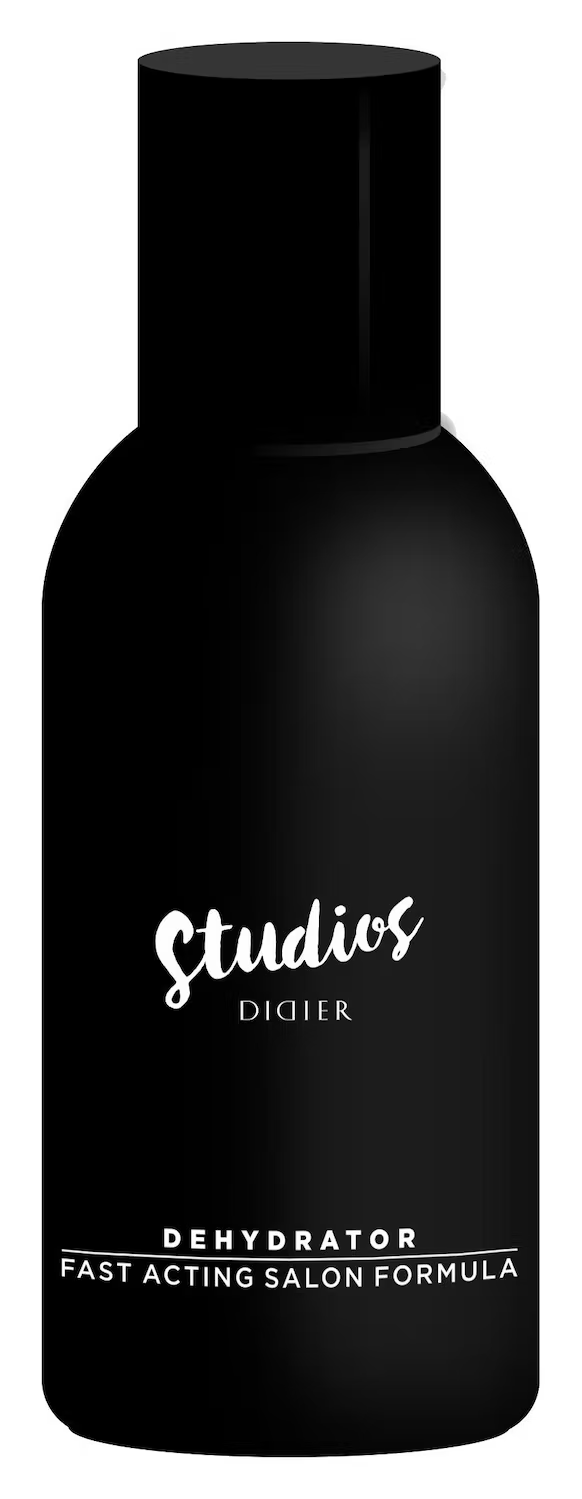 Présentation du produitCe gel vernis déshydrateur va permettre de dégraisser en profondeur les ongles.Cet actif va retirer l'excédent de gras ainsi que les impuretés sur les ongles.Il favorise une meilleure adhérence du semi-permanent et du gel. Ce gel n’endommage pas les ongles, il agit efficacement tout en douceur !Conseils d’utilisationsImbiber un coton du vernis déshydrateur par la suite, nettoyer l’ongle en faisant des mouvements circulaire puis laisser sécher et pour finir appliquer votre base ou gel.Composition Acetone, ethyl acetate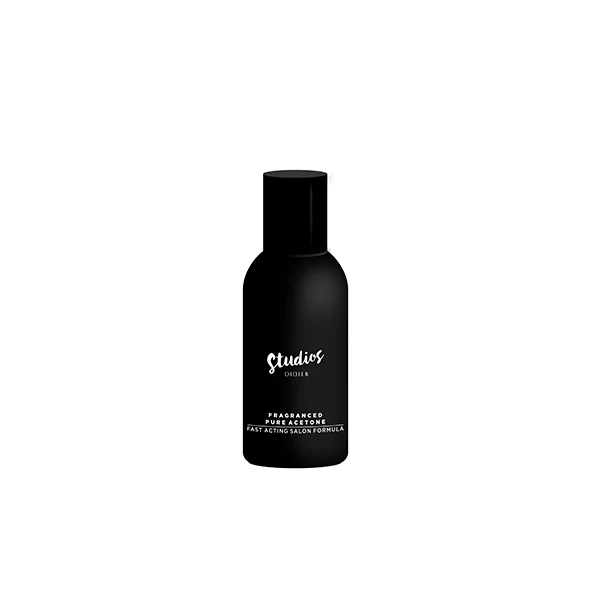 Contenant150mlGel Vernis Parfum Pur Acétone Studios DidierPrésentation du produitCe gel vernis est un dissolvant pour vernis à ongle semi-permanent.Son parfum pure parfumée à l'acétone va permettre d’enlever efficacement le semi-permanent. Pour que le produit pénètre plus facilement, limer délicatement la surface du vernis à l’aide d’une lime.Conseils d’utilisationsLimer délicatement la surface du vernis à l’aide d’une lime puis imbiber un coton de ce dissolvant, le placer sur l’ongle et couvrir le tout avec du papier aluminium. Laisser poser environ 5 à 10 minutes puis une fois le temps écoulé retirer le tout et nettoyez vos mains avec du savon.Si besoin, répétez le processus.PrécautionsDestiné à un usage professionnel. Garder hors de la portée des enfantsCompositionAcétone, parfumQuantité150ml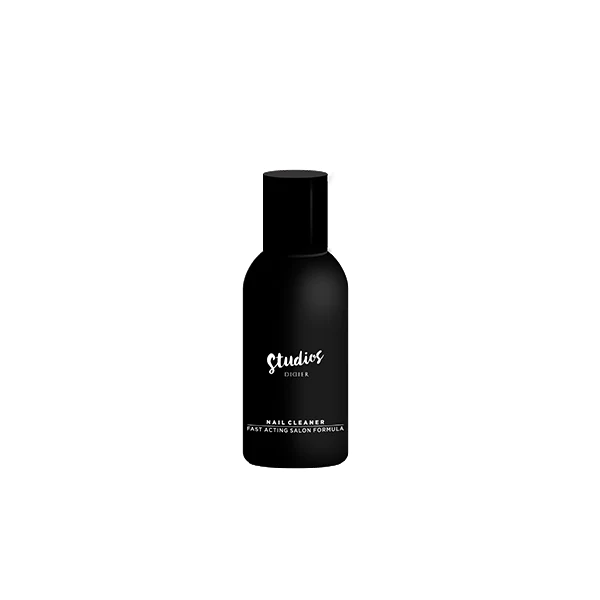 Gel Vernis à Ongles Nettoyant Studios DidierPrésentation du produitCe gel vernis à ongles nettoyant Studios Didier est un nettoyant professionnel qui contribue à enlever la couche de trop sur les vernis semi-permanents. Il possède un parfum très léger qui domptera votre odorat. Il est très efficace et est compatible avec tous les systèmes gel.Conseils d’utilisationsImbiber un coton de ce nettoyant et appliquer sur le vernis semi-permanent pour corriger la couche de dispersion puis rincez vous les mains.CompositionAlcohol Denat., Aqua, Parfum, CI 42090Quantité150mlPigment en poudre Didier Lab rose vert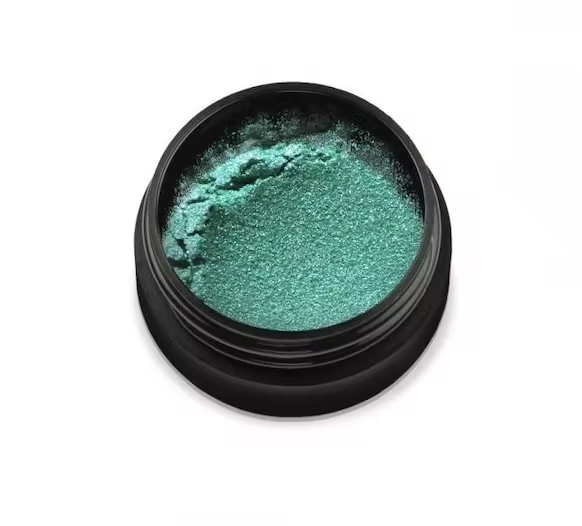 Présentation du produitLe vernis en poudre aussi appelé “dip power” est un vernis à ongle constitué de fines particules d’acrylique qui prend donc la forme d’une poudre colorée, ici nous avons le rose vert de Didier Lab. Cette poudre permet de créer des modèles uniques dans le monde du nail art. Il permet de réaliser différents effets sur son vernis : des paillettes, du dégradé, une finition mate ou métallique…Plusieurs couleurs peuvent être combinées afin d’obtenir des combinaisons magnifiques ou encore utiliser les pigments pour améliorer la teinte d’un vernis.Facile à appliquer, rapide à sécher, le vernis en poudre est tout à fait adapté aux plus pressées, d’autant plus qu’il peut tenir aussi longtemps qu’un vernis semi-permanent en gel ou en résine, à savoir jusqu’à 3 semaines.Conseils d’utilisationsLe vernis en poudre s’applique sur une couche de base coat épaisse et collante, commencez par appliquer cette base. Lorsque cette base est encore collante, plongez votre doigt dans le pot de vernis en poudre : les particules d’acrylique vont venir se fixer sur l’ongle. A l’aide d’un petit pinceau fin, retirez l’excédent et plongez à nouveau l’ongle.Répétez 1 à 2 fois pour un résultat plus mat, jusqu’à ce que le résultat vous convienne (si vous souhaitez un résultat poudré, une seule couche de vernis en poudre suffira), puis appliquez la couche de top coat pour fixer le vernis. Le résultat doit être lisse et uniforme. Vous pouvez appliquer une 2ème couche de top coat pour obtenir le résultat escompté.PrécautionsAttention, la base coat et le top coat utilisés pour fixer le vernis en poudre ne sont pas les mêmes que ceux que l’on utilise pour du vernis classique !CouleursRose vertMatièreAcrylique Quantité2,5gLes petits + : Le vernis en poudre est la nouvelle tendance en matière de vernis :Facile à appliquer, il permet d’obtenir le rendu que l’on veut (mat ou poudré, coloré ou pastel…) pour peu que l’on ait un peu d’expérience en manucureIl sèche rapidement et peut tenir jusqu’à 3 semainesPeu coûteuxPigment en poudre Didier Lab lustre rouge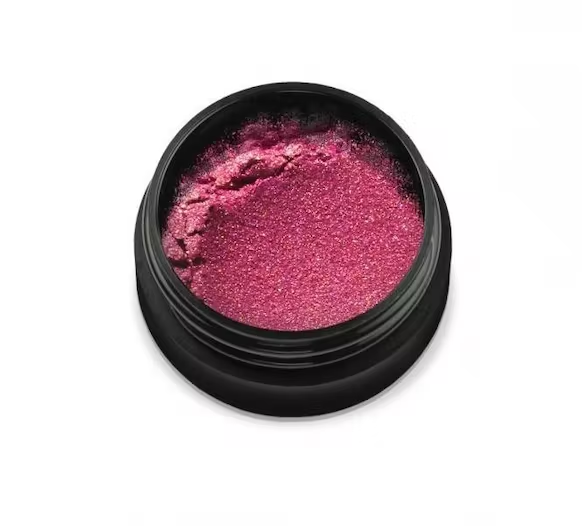 Présentation du produitLe vernis en poudre aussi appelé “dip power” est un vernis à ongle constitué de fines particules d’acrylique qui prend donc la forme d’une poudre colorée, ici nous avons le lustre rouge de Didier Lab. Cette poudre permet de créer des modèles uniques dans le monde du nail art. Il permet de réaliser différents effets sur son vernis : des paillettes, du dégradé, une finition mate ou métallique…Plusieurs couleurs peuvent être combinées afin d’obtenir des combinaisons magnifiques ou encore utiliser les pigments pour améliorer la teinte d’un vernis.Facile à appliquer, rapide à sécher, le vernis en poudre est tout à fait adapté aux plus pressées, d’autant plus qu’il peut tenir aussi longtemps qu’un vernis semi-permanent en gel ou en résine, à savoir jusqu’à 3 semaines.Conseils d’utilisationsLe vernis en poudre s’applique sur une couche de base coat épaisse et collante, commencez par appliquer cette base. Lorsque cette base est encore collante, plongez votre doigt dans le pot de vernis en poudre : les particules d’acrylique vont venir se fixer sur l’ongle. A l’aide d’un petit pinceau fin, retirez l’excédent et plongez à nouveau l’ongle.Répétez 1 à 2 fois pour un résultat plus mat, jusqu’à ce que le résultat vous convienne (si vous souhaitez un résultat poudré, une seule couche de vernis en poudre suffira), puis appliquez la couche de top coat pour fixer le vernis. Le résultat doit être lisse et uniforme. Vous pouvez appliquer une 2ème couche de top coat pour obtenir le résultat escompté.PrécautionsAttention, la base coat et le top coat utilisés pour fixer le vernis en poudre ne sont pas les mêmes que ceux que l’on utilise pour du vernis classique !CouleursLustre rougeMatièreAcrylique Quantité2,5gConclusion Le vernis en poudre est la nouvelle tendance en matière de vernis :Facile à appliquer, il permet d’obtenir le rendu que l’on veut (mat ou poudré, coloré ou pastel…) pour peu que l’on ait un peu d’expérience en manucureIl sèche rapidement et peut tenir jusqu’à 3 semainesPeu coûteuxPigment en poudre Didier Lab vert pomme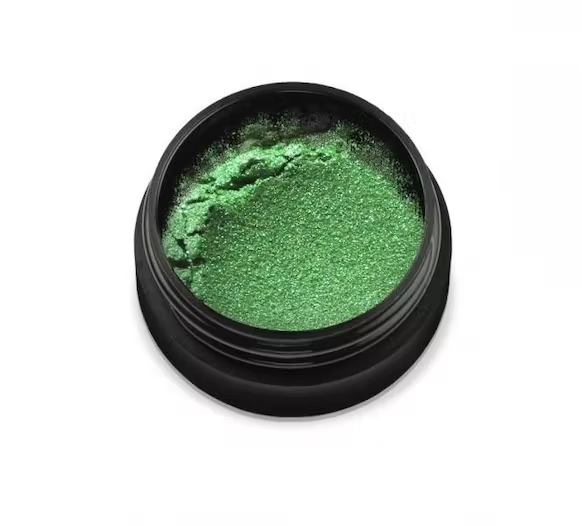 Présentation du produitLe vernis en poudre aussi appelé “dip power” est un vernis à ongle constitué de fines particules d’acrylique qui prend donc la forme d’une poudre colorée, ici nous avons le vert pomme de Didier Lab. Cette poudre permet de créer des modèles uniques dans le monde du nail art. Il permet de réaliser différents effets sur son vernis : des paillettes, du dégradé, une finition mate ou métallique…Plusieurs couleurs peuvent être combinées afin d’obtenir des combinaisons magnifiques ou encore utiliser les pigments pour améliorer la teinte d’un vernis.Facile à appliquer, rapide à sécher, le vernis en poudre est tout à fait adapté aux plus pressées, d’autant plus qu’il peut tenir aussi longtemps qu’un vernis semi-permanent en gel ou en résine, à savoir jusqu’à 3 semaines.Conseils d’utilisationsLe vernis en poudre s’applique sur une couche de base coat épaisse et collante, commencez par appliquer cette base. Lorsque cette base est encore collante, plongez votre doigt dans le pot de vernis en poudre : les particules d’acrylique vont venir se fixer sur l’ongle. A l’aide d’un petit pinceau fin, retirez l’excédent et plongez à nouveau l’ongle.Répétez 1 à 2 fois pour un résultat plus mat, jusqu’à ce que le résultat vous convienne (si vous souhaitez un résultat poudré, une seule couche de vernis en poudre suffira), puis appliquez la couche de top coat pour fixer le vernis. Le résultat doit être lisse et uniforme. Vous pouvez appliquer une 2ème couche de top coat pour obtenir le résultat escompté.PrécautionsAttention, la base coat et le top coat utilisés pour fixer le vernis en poudre ne sont pas les mêmes que ceux que l’on utilise pour du vernis classique !CouleursVert pommeMatièreAcrylique Quantité2,5gConclusion Le vernis en poudre est la nouvelle tendance en matière de vernis :Facile à appliquer, il permet d’obtenir le rendu que l’on veut (mat ou poudré, coloré ou pastel…) pour peu que l’on ait un peu d’expérience en manucureIl sèche rapidement et peut tenir jusqu’à 3 semainesPeu coûteuxPigment en poudre Didier Lab jeune olive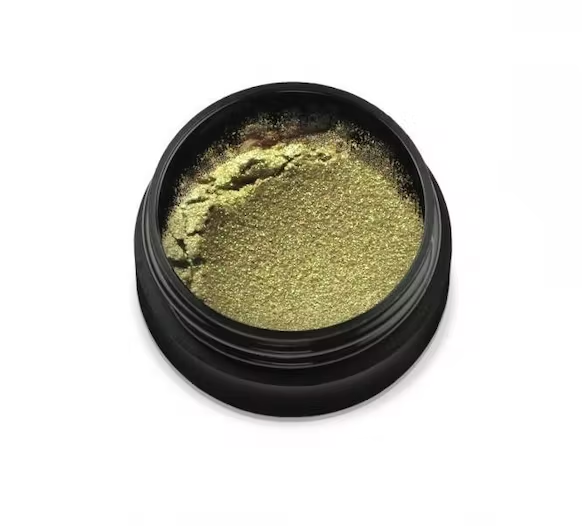 Présentation du produitLe vernis en poudre aussi appelé “dip power” est un vernis à ongle constitué de fines particules d’acrylique qui prend donc la forme d’une poudre colorée, ici nous avons le jaune olive de Didier Lab. Cette poudre permet de créer des modèles uniques dans le monde du nail art. Il permet de réaliser différents effets sur son vernis : des paillettes, du dégradé, une finition mate ou métallique…Plusieurs couleurs peuvent être combinées afin d’obtenir des combinaisons magnifiques ou encore utiliser les pigments pour améliorer la teinte d’un vernis.Facile à appliquer, rapide à sécher, le vernis en poudre est tout à fait adapté aux plus pressées, d’autant plus qu’il peut tenir aussi longtemps qu’un vernis semi-permanent en gel ou en résine, à savoir jusqu’à 3 semaines.Conseils d’utilisationsLe vernis en poudre s’applique sur une couche de base coat épaisse et collante, commencez par appliquer cette base. Lorsque cette base est encore collante, plongez votre doigt dans le pot de vernis en poudre : les particules d’acrylique vont venir se fixer sur l’ongle. A l’aide d’un petit pinceau fin, retirez l’excédent et plongez à nouveau l’ongle.Répétez 1 à 2 fois pour un résultat plus mat, jusqu’à ce que le résultat vous convienne (si vous souhaitez un résultat poudré, une seule couche de vernis en poudre suffira), puis appliquez la couche de top coat pour fixer le vernis. Le résultat doit être lisse et uniforme. Vous pouvez appliquer une 2ème couche de top coat pour obtenir le résultat escompté.PrécautionsAttention, la base coat et le top coat utilisés pour fixer le vernis en poudre ne sont pas les mêmes que ceux que l’on utilise pour du vernis classique !CouleursJaune oliveMatièreAcrylique Quantité2,5gConclusion Le vernis en poudre est la nouvelle tendance en matière de vernis :Facile à appliquer, il permet d’obtenir le rendu que l’on veut (mat ou poudré, coloré ou pastel…) pour peu que l’on ait un peu d’expérience en manucureIl sèche rapidement et peut tenir jusqu’à 3 semainesPeu coûteux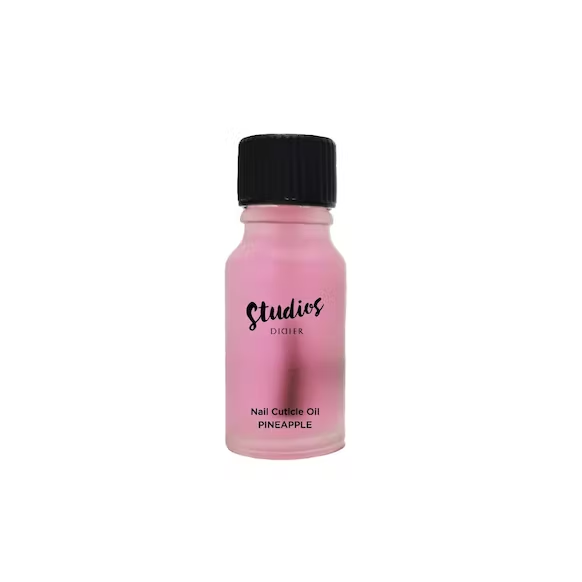 DIDIER LAB | HUILE CUTICULES ONGLES DIDIER ANANAS - 10ml 2,15€                                                                 Cette huile est conçue pour hydrater vos cuticules et vos ongles et vous aider à combattre les rayons de soleil, les eaux chlorées, savonneuses et salées et le froid qui ont tendance à fragiliser vos ongles.HUILE CUTICULES  POUR LES ONGLES STUDIO DIDIER ANANASCette huile est conçue pour hydrater vos cuticules et vos ongles et vous aider à combattre les rayons de soleil, les eaux chlorées, savonneuses et salées et le froid qui ont tendance à fragiliser vos ongles.Cette huile s’applique en massage autour de votre ongle et des cuticules, elle va aider à relancer la circulation sanguine autour de cette zone et à accélérer la croissance de l'ongle.Conseil d’utilisation : Appliquer une goutte d’huile sur chaque ongle, masser généreusement.Ne pas rincer. 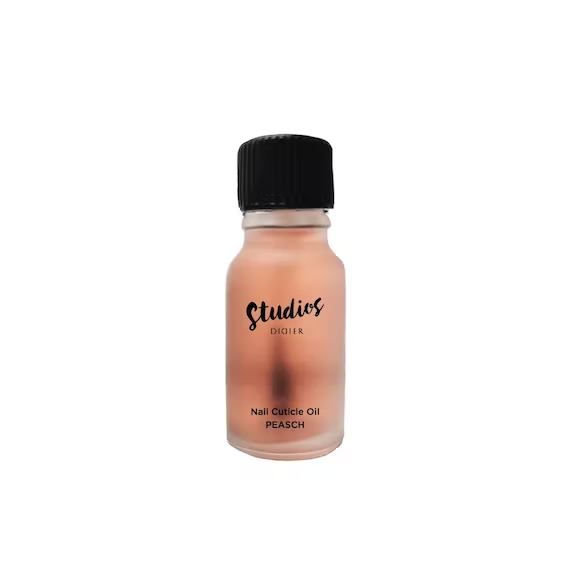 DIDIER LAB | ONGLE HUILECUTICULES STUDIOS PÊCHE - 100m 2,15€Cette huile est conçue pour hydrater vos cuticules et vos ongles et vous aider à combattre les rayons de soleil, les eaux chlorées, savonneuses et salées et le froid qui ont tendance à fragiliser vos ongles.HUILE CUTICULES POUR LES ONGLES STUDIOS DIDIER PÊCHE Cette huile est conçue pour hydrater vos cuticules et vos ongles et vous aider à combattre les rayons de soleil, les eaux chlorées, savonneuses et salées et le froid qui ont tendance à fragiliser vos ongles.Cette huile s’applique en massage autour de votre ongle et des cuticules, elle va aider à relancer la circulation sanguine autour de cette zone et à accélérer la croissance de l'ongle.Conseil d’utilisation : Appliquer une goutte d’huile sur chaque ongle, masser généreusement.Ne pas rincer. 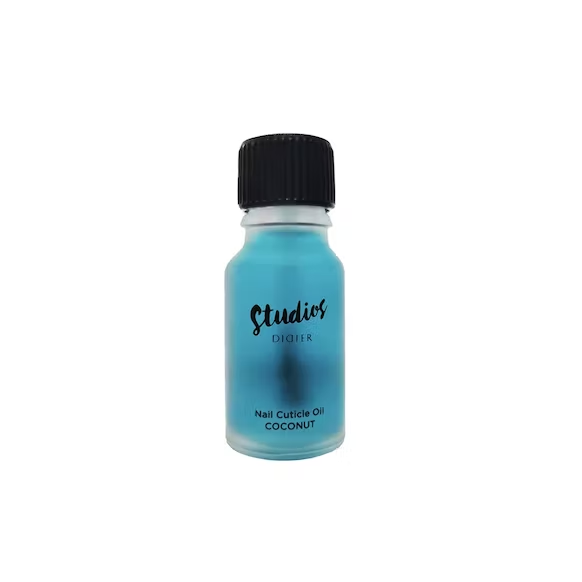 DIDIER LAB | HUILE CUTICULES ONGLES DIDIER NOIX DE COCO - 10ml 2,15€                                                                 Cette huile est conçue pour hydrater vos cuticules et vos ongles et vous aider à combattre les rayons de soleil, les eaux chlorées, savonneuses et salées et le froid qui ont tendance à fragiliser vos ongles.HUILE CUTICULES POUR LES ONGLES STUDIO DIDIER NOIX DE COCO Cette huile est conçue pour hydrater vos cuticules et vos ongles et vous aider à combattre les rayons de soleil, les eaux chlorées, savonneuses et salées et le froid qui ont tendance à fragiliser vos ongles.Cette huile s’applique en massage autour de votre ongle et des cuticules, elle va aider à relancer la circulation sanguine autour de cette zone et à accélérer la croissance de l'ongle.Conseil d’utilisation : Appliquer une goutte d’huile sur chaque ongle, masser généreusement.Ne pas rincer. 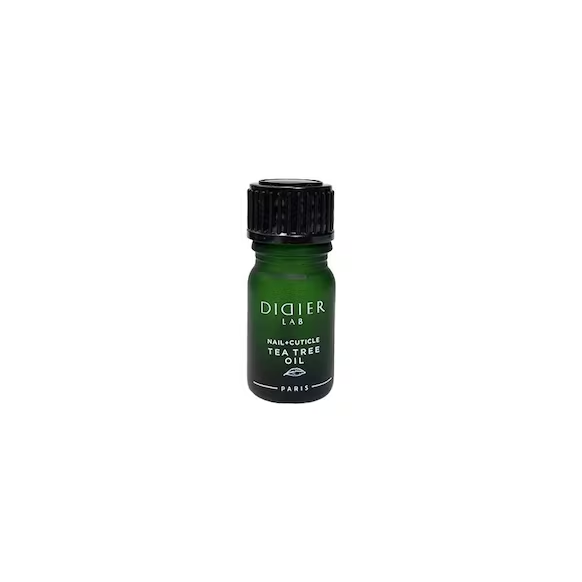 DIDIER LAB | HUILE CUTICULES TEA TREE - 5ml 4,32€Cette huile vous permet d'hydrater sainement vos cuticules et de les rendre plus belles.HUILE CUTICULES DIDIER LAB TEA TREE Huile cuticule à l'arbre à thé.L'Arbre à thé est utilisé pour protéger les ongles de la casse ainsi que du jaunissement pour lutter contre les cuticules sèches. Cette huile vous permet d'hydrater vos cuticules et de les rendre plus belles.Conseil d’utilisation : Appliquer quotidiennement afin d’obtenir des ongles brillants et sains !Ne pas rincer.Les ingrédients : Parrafinum Liquidum, Melaleca, Alternifolia (Tea Tree)